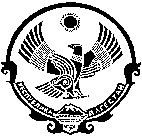 РЕСПУБЛИКА ДАГЕСТАНМУНИЦИПАЛЬНОЕ ОБРАЗОВАНИЕ «СУЛЕЙМАН-СТАЛЬСКИЙ РАЙОН»МУНИЦИПАЛЬНОЕ ОБРАЗОВАНИЕСОБРАНИЕ ДЕПУТАТОВ СЕЛЬСКОГО ПОСЕЛЕНИЯ«СЕЛЬСОВЕТ «КАСУМКЕНТСКИЙ»368761 с. Касумкент, ул. М. Стальского 4, С.Стальский район, Республика Дагестан,тел:3-17-34 12.11.2020г.                                                                                               с. Касумкент РЕШЕНИЕ № 10 – VСобрания депутатов сельского поселения пятого созыва ОБ УТВЕРЖДЕНИИ ПОЛОЖЕНИЯ ОБ ОЗНАКОМЛЕНИИ ПОЛЬЗОВАТЕЛЕЙ ИНФОРМАЦИЕЙ С ИНФОРМАЦИЕЙ О ДЕЯТЕЛЬНОСТИ ОРГАНОВ МЕСТНОГО САМОУПРАВЛЕНИЯМУНИЦИПАЛЬНОГО ОБРАЗОВАНИЯ СЕЛЬСКОГО ПОСЕЛЕНИЯ «СЕЛЬСОВЕТ «КАСУМКЕНТСКИЙ»НАХОДЯЩЕЙСЯ В АРХИВНОМ ФОНДЕВ соответствии с пунктом 3 статьи 17 Федерального закона от 9 февраля 2009 года № 8-ФЗ «Об обеспечении доступа к информации о деятельности государственных органов и органов местного самоуправления» Федеральным законом от 06.10.2003 г. № 131-ФЗ «Об общих принципах организации местного самоуправления в Российской Федерации», Уставом муниципального образования сельского поселения «сельсовет Касумкентский», Собрание депутатов сельского поселения «сельсовет Касумкентский»РЕШИЛО:1.Утвердить Положение об ознакомлении пользователей информацией с информацией о деятельности органов местного самоуправления муниципального образования сельского поселения «сельсовет Касумкентский», находящейся в архивном фонде (далее - Положение).2.Опубликовать настоящее решение в официальном печатном органе муниципального образования «сельсовет Касумкентский»и на официальном сайте сельского поселения.3.Настоящее решение вступает в силу через десять календарных дней после дня его официального опубликования.Глава                                                                                       Председатель сельского поселения                                                             Собрания депутатов		  Д.С. Бабаев		                                                             И.ЯгибековаУТВЕРЖДЕНОрешением Собрания депутатов                                                                                                                           сельского поселения «сельсовет Касумкентский»от «06»  ноября 2020 года №9                                                       ПОЛОЖЕНИЕОБ ОЗНАКОМЛЕНИИПОЛЬЗОВАТЕЛЕЙ ИНФОРМАЦИЕЙ С ИНФОРМАЦИЕЙ
О ДЕЯТЕЛЬНОСТИ ОРГАНОВ МЕСТНОГО САМОУПРАВЛЕНИЯМУНИЦИПАЛЬНОГО ОБРАЗОВАНИЯ СЕЛЬСКОГО ПОСЕЛЕНИЯ «СЕЛЬСОВЕТ КАСУМКЕНТСКИЙ»НАХОДЯЩЕЙСЯ В АРХИВНОМ ФОНДЕГлава 1. Общие положенияНастоящее Положение определяет порядок ознакомления пользователей информацией с информацией о деятельности органов местного самоуправления муниципального образования «сельсовет Касумкентский», находящейся в архивном фонде.В муниципальном образовании «сельсовет Касумкентский» пользователям информацией обеспечивается возможность ознакомления через архивные фонды с информацией о деятельности следующих органов местного самоуправления муниципального образования сельского поселения «сельсовет Касумкентский»,(далее - органы местного самоуправления)1 2:представительного органа муниципального образования «сельсовет Касумкентский»;главы муниципального образования«сельсовет Касумкентский»;администрации муниципального образования сельского поселения «сельсовет Касумкентский»(далее - Администрация муниципального образования);контрольно-счетного органа муниципального образования сельского поселения «сельсовет Касумкентский».В муниципальном образовании сельского поселения «сельсовет Касумкентский»пользователям информацией обеспечивается возможность ознакомления с информацией о деятельности органов местного самоуправления через архивные фонды, находящиеся в структурных подразделениях органов местного самоуправления и (или) в муниципальном учреждении, которые осуществляют хранение, комплектование, учет и использование документов Архивного фонда Российской Федерации, а также других архивных документов (далее - архив).Архив в порядке и сроки, предусмотренные настоящим Положением, иными правовыми актами муниципального образования сельского поселения «сельсовет Касумкентский»обеспечивает:ознакомление	пользователей	информацией	с	информацией	одеятельности органов местного самоуправления через архивный фонд архива (далее - архивный фонд);ознакомление	пользователей	информацией	с	информацией	одеятельности органов местного самоуправления через стенды, находящиеся в помещении архива4;ознакомление	пользователей	информацией	с	информацией	одеятельности органов местного самоуправления, включенной в фонд общедоступной информации о деятельности органов местногосамоуправления сельского поселения «сельсовет Касумкентский»предусмотренный правовыми актами органов местного самоуправления, через пункт подключения к указанному фонду5.Глава 2. Порядок ознакомления пользователей информацией с информацией о деятельности органов местного самоуправления, находящейся в архивном фондеПользователь информацией вправе обратиться в архив для получения информации о деятельности органов местного самоуправления, содержащейся в документах, включенных в архивный фонд, в порядке, предусмотренном настоящим Положением.Пользователь информацией вправе обратиться в архив для получения информации о деятельности органов местного самоуправления в рабочее время в соответствии с режимом работы архива.При ознакомлении с информацией о деятельности органов местного самоуправления через архивные фонды пользователи информацией обязаны соблюдать установленные правила пользования архивным фондом.Порядок пользования архивным фондом, перечень основных услуг и условия их предоставления архивом устанавливаются в соответствии с законодательством об архивном деле, а также настоящим Положением:правовыми актами соответствующего органа местного самоуправления - в отношении архива, являющегося структурным подразделением органа местного самоуправления;локальными правовыми актами муниципального учреждения - в отношении архива, являющегося муниципальным учреждением.Порядок пользования архивным фондом, перечень основных услуг и условия их предоставления архивом подлежат размещению:на информационных стендах в здании, в котором располагается архив;на сайте архива в информационно-телекоммуникационной сети Интернет (в случае наличия у архива сайта).По обращению пользователя информацией работники архива в устной форме информируют его:о наличии или об отсутствии в архивных фондах конкретного документа, содержащего информацию о деятельности органов местного самоуправления,о порядке оформления пропуска в читальный зал (просмотровые залы, комнаты прослушивания фоно документов, помещения каталогов) архива или (при отсутствии специально выделенного помещения) к читальному месту архива6 (далее - читальный зал);о графике работы читального зала;о порядке и условиях предоставления услуг архивом.Пользователь информацией вправе получить из архивного фонда для ознакомления документы, содержащие информацию о деятельности органов местного самоуправления, в порядке, определенном правовым актом или правилами пользования материалами, находящимися в архивах.В этом случае архивный работник по согласованию с пользователем информацией назначает день и время, когда пользователь информацией сможет ознакомиться с этими документами.Основания для отказа пользователям информации в предоставлении информации о деятельности органов местного самоуправления через архивный фонд определяются правилами пользования.Доступ к архивным документам ограничивается в соответствии с законодательством Российской Федерации о пользовании информацией, архивном законодательстве. Ограничивается доступ к архивным документам, содержащим сведения, составляющие государственную и иную охраняемую законодательством Российской Федерации тайну. Ограничение на доступ к архивным документам, содержащим сведения о личной и семейной тайне гражданина, его частной жизни, а также сведения, создающие угрозу для его безопасности, устанавливается на срок 75 лет со дня создания указанных документовОрганы местного самоуправления, при наличии у них соответствующих архивных документов, обязаны бесплатно предоставлять пользователю архивными документами оформленные в установленном порядке архивные справки или копии архивных документов, в соответствии с законодательством Российской Федерации.Порядок использования архивных документов в органах местного самоуправления определяется в соответствии с законодательством Российской Федерации, правилами, установленными специально уполномоченным Правительством Российской Федерации федеральным органом исполнительной власти